ДНЕВНИК СНОВИДЕНИЙ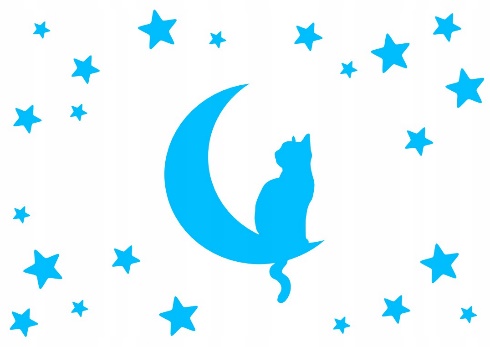 ДАТА_____________________________________________МНЕ ЗАПОМНИЛОСЬ? __________________________________________________________________________________________________________________________________________________________________________________________________________________________________________________________________________________________________СВОБОДНЫЕ АССОЦИАЦИИ:________________________________________________________________________________________________________________________________________________________________________________________________________________________________________________________________________________________________________________________________________________________________________________________________________________________________________________________________________________ЧУВСТВО ИЗ СНА ПО Ю. ДЖЕНДЛИНУ:__________________________________________________________________________________________________________________________________________________________________________________________________________________________________________________________________________________________________________________________________________________________________________________________РЕКОНСТРУИРОВАННЫЙ СОНОПИСАНИЕ В НАСТОЯЩЕМ ВРЕМЕНИ ________________________________________________________________________________________________________________________________________________________________________________________________________________________________________________________________________________________________________________________________________________________________________________________________________________________________________________________________________________________________________________________ШАГ I. НАИБОЛЕЕ ЯРКИЕ ЭЛЕМЕНТЫ СНА (+ЧУВСТВА):Персонажи:__________________________________________________________________________________________________________________________________________________________________________________Сюжетные повороты: _____________________________________________________________________________________________________________________________________________________________________________________________Место действия_____________________________________________________________________________________________________________________________________________________________________________________Противоречия________________________________________________________________________________________________________________________________________________________________________________Запутанные моменты_____________________________________________________________________________________________________________________________________________________________________________________Прочее______________________________________________________________________________________________________________________________________________________________________________________________________________________________________________________ШАГ II. ПЕТЛЯ В РЕАЛЬНОСТЬ: ДИАГНОСТИКА АКТУАЛЬНОГО СОСТОЯНИЯ.Этот сон приснился впервые (если нет, то как часто снится)?_____________________________________________________________________________________________________________________________________________________________________________________Кого напоминают персонажи из сна? ____________________________________________________________________________________________________________________________________________________________________________________________________________________________________________________________Если каждый из персонажей сна символизирует какую-то  часть Вашей личности, то что это за черта?_____________________________________________________________________________________________________________________________________________________________________________________________________________________________________________________________________________________________________________________В каких ситуациях настоящего, или прошлого Вы переживали похожие чувства? ____________________________________________________________________________________________________________________________________________________________________________________________________________________________________________________________Вам знакомо место, где происходит действие в сновидении?____________________________________________________________________________________________________________________________________________________________________________________________________________________________________________________________Что из Вашей жизненной истории схоже с содержанием сновидения? ___________________________________________________________________________________________________________________________________________________________________________________________________________________________________________________________________________________________________________________________ШАГ III. ПОТЕНЦИАЛ ДЛЯ РАЗВИТИЯПредлагает ли сновидение какой-то способ решения проблемной ситуации?_______________________________________________________________________________________________________________________________________________________________________________________________________________________________________________________________________________________Действие от противоположного:______________________________________________________________________________________________________________________________________________________________________________________________________________________________________________________________________________________________________________________________________________________Вызывает ли какой-то персонаж ярко негативные или ярко позитивные переживания?_Если да, то какие?________________________________________________________________________________________________________________________________________________________________________________________________________________________________________________________________________________________________________________________________________________________________________Предположим, что этот персонаж -часть Вас, и эти чувства тоже. Как это для Вас? В каких ситуациях возможно проявить эти качества? В какой форме? Для чего могут быть нужны эти черты?__________________________________________________________________________________________________________________________________________________________________________________________________________________________________________________________________________________________________________________________________________________________________________________________________________________________________________________________________________________________________________________________________________________________________________________________Визуализируйте возможное продолжение сновидения________________________________________________________________________________________________________________________________________________________________________________________________________________________________________________________________________________________________________________________________________________________________________Альтернативная концовка________________________________________________________________________________________________________________________________________________________________________________________________________________________________________________________________________________________________________________________________________________________________Личные выводы по сновидению____________________________________________________________________________________________________________________________________________________________________________________________________________________________________________________________________________________________________________________________________________________________________________________________________________________________________________________________________________________________________________